Терморегулятор с сенсорным дисплеем и интеллектуальным таймером Devireg™ Touch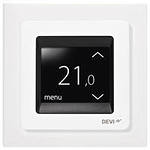 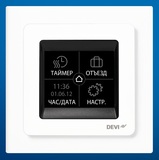 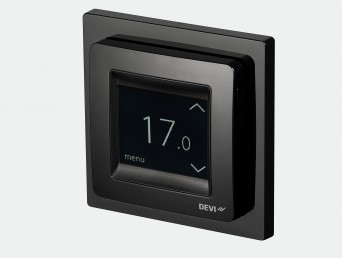 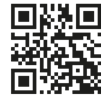 Devireg™ Touch – первый термостат, оснащенный сенсорным экраном! Понятный и удобный интерфейс терморегулятора позволяет легко контролировать температуру в помещении. Ультра стильный дизайн и легкая установка.Совместимыйс декоративными рамками разных производителей электроустановочных изделий. Способен работать с датчиками температуры практически всех производителей систем обогрева «Теплый пол». Devireg™ Touch - быстрое и качественное решение для создания системы «Теплый пол».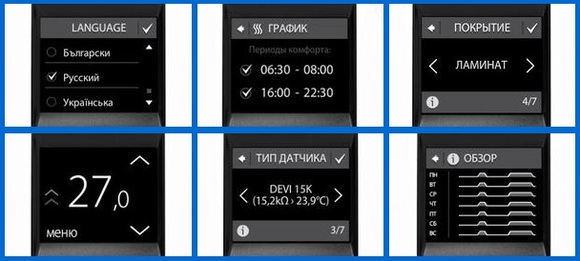 Devireg™ Touch можно объединить с уже существующей системой, обеспечивая простую модернизацию с продвинутыми особенностями энергосбережения, чтобы сократить счет за энергопотребление, не ставя под угрозу комфорт, и все это при помощи нескольких прикосновений к 2-х дюймовому экрану терморегулятора Devireg™ Touch.Devireg™ Touch имеет гибкий таймер настройки регулирования с 15-минутными временными интервалами.Параметры и настройки, могут быть скопированы с одного терморегулятора на другой, что экономит время, затрачиваемое на настройку аналогичных систем.Разнообразные режимы работы: "открытое окно", "энергосбережение", интеллектуальный таймер 3-го поколения.Встроенный счетчик потребления электроэнергии за последние 7, 30 дней и с момента первого включения.Беспрецедентная гарантия на 5 лет.Технические характеристики:• напряжение питания:                                  	220 - 240В~ , 50 Гц• активная нагрузка, макс.:                                	16 А 230 В, 3680 Вт• индуктивная нагрузка, макс.:                      	1 А, 250 В, cos ϕ = 0,3• диапазон регулирования температуры:	Температура внутри помещения:                      5-35ºСТемпература пола:                                                 5-45ºС• максимальная темп. пола:                               20...35ºС (до 45ºС),                                                                                    если удалена невосстанавливаемая перемычка).• минимальная темп. пола:                                10...35ºС(в режиме воздух + пол)• датчики:	                                                       NTC, 6,8 кОм при 25ºС                                                                                   NTC, 10 кОм при 25ºС                                                                                   NTC, 12 кОм при 25ºС                                                                                   NTC, 15 кОм при 25ºС (по умолчанию)                                                                                   NTC, 33 кОм при 25ºС                                                                                   NTC, 47 кОм при 25ºС• рабочая температура:                                       0 ÷ +30 ºC• режим защиты от замерзания:                      +5 ÷ +9 ºC• размеры:                                                              84 х 84 х 44 мм• класс защиты:                                                      IP21• потребляемая мощность:                                0,4 Вт (в режиме ожидания) • сертифицирован:                                               УкрТЕСТ, DEMKO, CE• гарантия:                                                              5 летАссортимент:Код товараНаименованиеОписаниеЦена, грн.140F 1064DEVIreg Touch5 - 45°C, 156A, датч. пола и воздуха.Сенсорный, интеллектуальный таймер (белый)4 672,80140F 1069DEVIreg TouchBlack5 - 45°C, 156A, датч. пола и воздуха.Сенсорный, интеллектуальный таймер (черный)4 672,80140F 1078DEVIreg Touch Ivory5 - 45°C, 156A, датч. пола и воздуха.Сенсорный, интеллектуальный таймер (слоновая кость)4 672,80